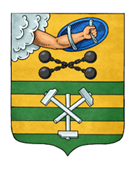 ПЕТРОЗАВОДСКИЙ ГОРОДСКОЙ СОВЕТ35 сессия 28 созываРЕШЕНИЕот 2 декабря 2020 № 28/35-652О награждении Почетной грамотой Петрозаводского городского Совета Вавиловой Н.И.В соответствии с пунктом 7 Положения «О Почетной грамоте Петрозаводского городского Совета», утвержденного Решением Петрозаводского городского Совета от 17.12.2002 № XXIV/XXX-400, на основании ходатайства Карельского регионального отделения Общероссийской общественно-государственной организации «Союз женщин России» Петрозаводский городской СоветРЕШИЛ:Наградить Почетной грамотой Петрозаводского городского Совета Вавилову Наталью Ивановну, директора бюджетного учреждения «Музей изобразительных искусств Республики Карелия», члена Карельского регионального отделения Общероссийской общественно-государственной организации «Союз женщин России» за заслуги в общественной деятельности и развитие культуры и искусства на территории Петрозаводского городского округа, большой личный вклад в становление и развитие женского движения в реализации государственной политики по защите интересов женщин, семьи и детей, воспитанию подрастающего поколения.И.о. ПредседателяПетрозаводского городского Совета                                              А.Ю. Ханцевич